SCRISOARE DE INTENȚIE(pentru cadre didactice și studenți)Subsemnata/Subsemnatul, …………………………………………….., în baza Legii învățământului superior nr. 199/2023, a Cartei Universitare şi a Metodologiei de alegeri din cadrul Universității pentru Științele Vieții “Ion Ionescu de la Brad” din Iaşi, îmi depun candidatura pentru a fi ales membru în Consiliul departamentului / Consiliul facultății / Consiliul Școlii doctorale / CSUD / Senat ……………………......................…………....... În sprijinul acestei candidaturi, fac următoarele precizări: Sunt cadru didactic / de cercetare științifică titular al Universității pentru Științele Vieții “Ion Ionescu de la Brad” din Iaşi, Facultatea ……………..………………………., Departamentul / Școala doctorală ……………………………………......................................... .Am gradul didactic de ………………………………………. Dispun de o bogată experiență dovedită în activitățile didactice şi de cercetare în domeniul: ………………………………………...............................Sunt o persoană reprezentativă în domeniul profesional, cu recunoaștere națională și internațională. Manifest și probez loialitate față de USV Iași.Anexez prezentei candidaturi următoarele documente: 	a) Curriculum vitae, cu motivarea candidaturii; b) Declarația de eligibilitate privind inexistența cazurilor de incompatibilitate sau conflict de interese. Data,									Semnătura,………………………………  				….………………………………..SCRISOARE DE INTENȚIE(studenți)Subsemnata/Subsemnatul …………………….............……………………….., în baza Legii învățământului superior nr. 199/2023, a Cartei Universitare şi a Metodologiei de alegeri din cadrul Universității pentru Științele Vieții “Ion Ionescu de la Brad” din Iaşi, îmi depun candidatura pentru a fi ales membru în (Consiliul facultății / Senat) ……………………………………….................... În sprijinul acestei candidaturi, fac următoarele precizări: Sunt student(ă) a/al Universității pentru Științele Vieții “Ion Ionescu de la Brad” din Iaşi, Facultatea …………......................................…..………………………., programul de studii ..................................................................................................., anul ........ Dispun de o experiență dovedită în activitățile studențești. Sunt o persoană reprezentativă în domeniul de studiu. Manifest și probez loialitate față de USV Iași.Anexez prezentei candidaturi Curriculum vitae, cu motivarea candidaturii.Data,									Semnătura,………………………………  				….………………………………..CANDIDATURĂ PENTRU MEMBRU ÎN: ……………………………………………………..Consiliul Departamentului / Consiliul Facultății / Consiliul Școlii doctorale / Consiliul Studiilor Universitare de Doctorat (CSUD) / SenatCURRICULUM VITAE(cadre didactice)1. Numele și prenumele: .................................................2. Naționalitatea: ...........................................3. Email:...........................................4. Telefon: ......................................5. Profesia şi funcţia actuală:………………….6. Vechime la locul de muncă actual:………………….7. Motivarea candidaturii: …………………………………………………………………………………………………………………………………………………………………………………………………………………………………………………………………………………………………..8. Experiență  profesională (începând cu cea mai recentă):9. Educaţie si formare profesională (începând cu cea mai recentă):a. Studii doctorale b. Studii de masteratc. Studii universitare de licenţăd. Studii licealeLimba maternă: 1. ………………………….. 2. ……………………….11. Limbi străine cunoscute* (citit, conversaţie, scris) (* Nivelul Cadrului European Comun de Referinţă pentru Limbi Străine)12. Activitatea științifică:a. Director sau responsabil la proiecte internaţionale (nr.): …..b. Director/responsabil la proiecte naţionale (nr.): ….	c. Membru la proiecte internaționale/naționale: …….	d. Domenii de cercetare: ………………………………………..	e. Infrastructură de cercetare dezvoltată: ……………………………f. Lucrări științifice publicate:Articole în reviste indexate/cotate ISI - Web of Science:Articole în volume indexate ISI Proceedings şi Scopus-Elsevier (excluzând cele de la punctul anterior):Articole indexate în alte baze de date internaţionale - CABI, EBSCO, CSA, SCIENCE DIRECT, WILEY, DOAJ, AGRICOLA, EMERALD, INSPEC etc. ( excluzând cele cotate/indexate ISI/ISI Proceedings/Scopus):Brevete/soiuri certificate:Alte articole ştiinţifice publicate:- în ţară (nr.): - în străinătate (nr.): g. Citări :	-  ISI (număr) : …….- BDI (număr): ……..h. Indice Hirsch (WOS, Scopus, Google Scolar): ……………….i. Reviewer: ……………………………13. Cărți și capitole în cărți de specialitate (număr): ……………14. Prestigiul profesional la nivel naţional şi internaţional:a. Membru în asociaţii şi organizaţii profesionale (în străinătate și în țară): ……………..b. Membru în academii: c. Membru în consilii / comisii naţionale sau internaţionale:d. Membru în colectivul editorial al unor reviste:e. Premii naționale și internaționalef. Alte merite profesionale:15. Alte menţiuni (recunoaşterea ştiinţifică, profesională şi managerială):	a. Responsabilități manageriale la nivel de facultate / universitate / național	b.) Conducător de doctorat: domeniul şi specializarea, număr de doctoranzi în îndrumare, număr de teze finalizate, număr postdoctoranzi îndrumați.	c. Evaluator, expert etc. 16. Cinci lucrări reprezentative (autor/autori, an, titlu, publicaţia/editura, volum, nr., pagina):17. Pagina de internet (adresă web, link) cu :- lista de lucrări științifice/cărți, de la cea mai recentă la cea mai veche publicaţie- lista cu contracte/proiecte (titlul, nr., perioadă, valoare euro/lei):......................................						...........................................(Data)									(Semnătura)CURRICULUM VITAE(studenți)Data ...................                                                                              Semnătura:  ....................DECLARAŢIE DE ELIGIBILITATEprivind inexistența incompatibilităților sau a conflictului de interese prevăzute la art. 9 (6) din Metodologia privind organizarea şi desfășurarea alegerilor din cadrul Universității pentru Științele Vieții “Ion Ionescu de la Brad” din Iaşi	Subsemnata/Subsemnatul ............................................................., domiciliat în ..................., ...................................................................................., legitimat cu CI seria ....... nr. .............., funcţia didactică de ........................................., departamentul ...................................................., Facultatea de .................................................., candidat la funcţia de .........................................................................., cunoscând prevederile art. 326 Cod penal cu privire la falsul în declarații, declar prin prezenta, pe propria răspundere, că am luat cunoștință de prevederile Legii învățământului superior nr. 199/2023, art. 170, alin. (1), lit. a), a Cartei Universitare şi a Metodologiei privind organizarea şi desfășurarea alegerilor din cadrul Universității pentru Științele Vieții “Ion Ionescu de la Brad” din Iaşi, aprobată în ședința Senatului din 24.07.2023 şi nu mă încadrez în niciuna din incompatibilitățile prevăzute de lege, respectiv nu sunt în conflict de interese cu universitatea. 	Declar pe propria răspundere că: - îndeplinesc condițiile legale de a candida; - nu am suferit condamnări definitive pentru infracțiuni de serviciu ori pentru infracțiuni săvârșite cu intenție, nu am desfășurat activități de politie politică constatate printr-o hotărâre judecătorească; - nu sunt angajat(ă) în activități astfel încât să intervină conflicte de interese cu activitatea din USV Iaşi; - nu sunt în relaţie de soţ/soţie, rudă sau afin până la gradul III inclusiv, cu persoane angajate la USV Iaşi aflate în funcţie de conducere, control, autoritate sau evaluare instituțională la orice nivel din universitate; - nu sunt în relaţie de soţ/soţie, rudă sau afin până la gradul III inclusiv, cu persoane angajate de USV Iaşi faţă de care să mă aflu în poziţie directă de conducere, control, autoritate sau evaluare instituțională la orice nivel din universitate; - nu am fost sancționat(ă) disciplinar în cursul ultimilor patru ani. ................................. 						……………………………..(data)								(semnătura)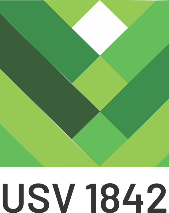 Ministerul EducațieiUNIVERSITATEA pentru ȘTIINȚELE  VIEȚII„ION IONESCU de la BRAD” din IAȘI“Iasi University of Life Sciences”Ministerul EducațieiUNIVERSITATEA pentru ȘTIINȚELE  VIEȚII„ION IONESCU de la BRAD” din IAȘI“Iasi University of Life Sciences”Locul:Instituţia:Perioada de la (luna, anul) până la (luna, anul)Funcţia:Descriere:Locul:Instituţia:Perioada de la (luna, anul) până la (luna, anul)Funcţia:Descriere:Locul:Instituţia:Perioada de la (luna, anul) până la (luna, anul)Funcţia:Descriere:InstituţiaUniversitatea / Facultatea / Domeniul / SpecializareaPerioada: de la (luna, anul) până la (luna, anul)Grade sau diplome obţinuteDiploma de doctor … seria    … nr. …InstituţiaUniversitatea / Facultatea / SpecializareaPerioada: de la (luna, anul) până la (luna, anul)Grade sau diplome obţinuteDiplomă de … seria … nr. …InstituţiaUniversitatea / Facultatea / SpecializareaPerioada: de la (luna, anul) până la (luna, anul)Grade sau diplome obţinuteDiplomă de … seria … nr. …InstituţiaLiceul / profilulPerioada: de la (luna, anul) până la (luna, anul)Grade sau diplome obţinuteDiploma de Bacalaureat seria … nr. …Limba(i) străină(e) cunoscută(e)Autoevaluare ÎnţelegereÎnţelegereVorbireVorbireScriereNivel european (*)Ascultare Citire Conversaţie Discurs oral Exprimare scrisă Ministerul EducațieiUNIVERSITATEA pentru ȘTIINȚELE  VIEȚII„ION IONESCU de la BRAD” din IAȘI“Iasi University of Life Sciences”Informații personale     Numele și prenumele.....................................................................................................................................................................................................................................................................Student/masterand/doctorand: .................................Facultatea .......................................................Specializarea: ........................................Email: ...............................................Student/masterand/doctorand: .................................Facultatea .......................................................Specializarea: ........................................Email: ...............................................Student/masterand/doctorand: .................................Facultatea .......................................................Specializarea: ........................................Email: ...............................................B. Funcția/structura deconducere pentru carecandideazăMembru în Consiliul facultății / Senat / Consiliul Școlii doctorale / CSUDMembru în Consiliul facultății / Senat / Consiliul Școlii doctorale / CSUDMembru în Consiliul facultății / Senat / Consiliul Școlii doctorale / CSUDC. Experiența profesională      Perioada (de la – până la)Funcția/poziția ocupată, denumirea organizației/angajatorului și localitateaFuncția/poziția ocupată, denumirea organizației/angajatorului și localitateaFuncția/poziția ocupată, denumirea organizației/angajatorului și localitateaPerioada (de la – până la)Funcția/poziția ocupată, denumirea organizației/angajatorului și localitateaFuncția/poziția ocupată, denumirea organizației/angajatorului și localitateaFuncția/poziția ocupată, denumirea organizației/angajatorului și localitateaD. Educație și  formarePerioada (de la – până la)Calificarea obținută, furnizorul de educație sau formare și localitateaCalificarea obținută, furnizorul de educație sau formare și localitateaCalificarea obținută, furnizorul de educație sau formare și localitateaPerioada (de la – până la)Calificarea obținută, furnizorul de educație sau formare și localitateaCalificarea obținută, furnizorul de educație sau formare și localitateaCalificarea obținută, furnizorul de educație sau formare și localitateaPerioada (de la – până la)Calificarea obținută, furnizorul de educație sau formare și localitateaCalificarea obținută, furnizorul de educație sau formare și localitateaCalificarea obținută, furnizorul de educație sau formare și localitateaE. Limbi străine cunoscute/ nivelul (conform Nivelului cadrului european comun de referință – CECR)Limba străină 1Limba străină 1Limba străină 1E. Limbi străine cunoscute/ nivelul (conform Nivelului cadrului european comun de referință – CECR)Înțelegere ...Vorbire ...Scriere ...E. Limbi străine cunoscute/ nivelul (conform Nivelului cadrului european comun de referință – CECR)Limba străină 2Limba străină 2Limba străină 2E. Limbi străine cunoscute/ nivelul (conform Nivelului cadrului european comun de referință – CECR)Înțelegere ...Vorbire ...Scriere ...F. Competențe  managerialeG. Premii / distincțiiNumăr total: .........................Număr total: .........................Număr total: .........................H. Motivarea candidaturii